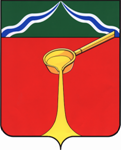 Калужская областьЛ Ю Д И Н О В С К О Е    Р А Й О Н Н О Е     С О Б Р А Н И Е муниципального района«Город Людиново и Людиновский район»Р Е Ш Е Н И Е         От 11.05.2018г.				 			        №  20	Руководствуясь ст. 135, 144 Трудового кодекса Российской Федерации, Законом Калужской области от 29.06.2012 N 309-ОЗ "Об установлении системы оплаты труда работников органов государственной власти Калужской области, иных государственных органов Калужской области, замещающих должности, не являющиеся должностями государственной гражданской службы Калужской области",  в соответствии с приказом Министерства здравоохранения и социального развития Российской Федерации от 29.05.2008г. № 247н «Об утверждении профессиональных квалификационных групп общеотраслевых должностей руководителей, специалистов и служащих», от 29.05.2008г. № 248н «Об установлении профессиональных квалификационных общеотраслевых групп профессий рабочих», в целях обеспечения социальных гарантий работникам отдела образования и отдела культуры администрации муниципального района «Город Людиново и Людиновский район», Людиновское Районное Собрание РЕШИЛО:	1. Утвердить Положение об оплате труда работников отдела образования и отдела культуры администрации муниципального района «Город Людиново и Людиновский район», замещающих должности, не являющиеся должностями муниципальной службы, и работников, осуществляющих профессиональную деятельность по должностям служащих и профессиям рабочих» (приложение №1).	2. Считать решения Людиновского Районного Собрания от 12.02.2013г. № 245 «Об утверждении положения об оплате труда работников отдела культуры администрации муниципального района «Город Людиново и Людиновский район», замещающих должности, не являющиеся должностями муниципальной службы, и работников, осуществляющих профессиональную деятельность по должностям служащих и по профессия рабочих»	, от 12.02.2013г. № 246 «Об утверждении положения об оплате труда работников отдела образования администрации муниципального района «Город Людиново и Людиновский район», замещающих должности, не являющиеся должностями муниципальной службы, и работников, осуществляющих профессиональную деятельность по должностям служащих и по профессия рабочих» утратившими силу.	3. Контроль за исполнением настоящего Решения возложить на комиссию по бюджету, финансам и налогам (Дорогов Б.К.).	4. Настоящее Решение вступает в силу с момента официального опубликования и распространяется на правоотношения, возникшие с 01.01.2018.  Глава муниципального района«Город Людиново и Людиновский район»			           	  Л.В. ГончароваПриложение N 1к РешениюЛюдиновского Районного Собранияот 11.05. 2018 г. N 20ПОЛОЖЕНИЕОБ УСТАНОВЛЕНИИ СИСТЕМЫ ОПЛАТЫ ТРУДА РАБОТНИКОВ ОТДЕЛА ОБРАЗОВАНИЯ И ОТДЕЛА КУЛЬТУРЫ АДМИНИСТРАЦИИ МУНИЦИПАЛЬНОГО РАЙОНА "ГОРОД ЛЮДИНОВО И ЛЮДИНОВСКИЙ РАЙОН", ЗАМЕЩАЮЩИХ ДОЛЖНОСТИ, НЕ ЯВЛЯЮЩИЕСЯ ДОЛЖНОСТЯМИ МУНИЦИПАЛЬНОЙ СЛУЖБЫ, И РАБОТНИКОВ, ОСУЩЕСТВЛЯЮЩИХ ПРОФЕССИОНАЛЬНУЮ ДЕЯТЕЛЬНОСТЬ ПО ДОЛЖНОСТЯМ  СЛУЖАЩИХ И ПО ПРОФЕССИЯМ РАБОЧИХ1. Общие положения1.1. Настоящее Положение разработано в соответствии с Трудовым кодексом Российской Федерации и устанавливает систему оплаты труда работников отдела образования и отдела культуры администрации муниципального района "Город Людиново и Людиновский район", замещающих должности, не являющиеся должностями муниципальной службы (далее - обеспечивающие работники), и работников, осуществляющих профессиональную деятельность по должностям служащих и по профессиям рабочих (далее - служащие и рабочие). 1.2. Оплата труда обеспечивающих работников, служащих и рабочих отдела образования и отдела культуры состоит из окладов, выплат компенсационного и стимулирующего характера.Размер оплаты труда обеспечивающих работников, служащих и рабочих отдела образования и отдела культуры определяется по следующей формуле:От = О + КМ + СТ,где От - размер оплаты труда обеспечивающих работников, служащих и рабочих отдела образования и отдела культуры;О - оклад обеспечивающего работника, служащего и рабочего отдела образования и отдела культуры;КМ - выплаты компенсационного характера;СТ - выплаты стимулирующего характера.	1.3. Установить размеры окладов обеспечивающих работников, служащих и рабочих отдела образования и отдела культуры согласно приложению N 1 к настоящему Положению.	1.4. Размеры окладов обеспечивающих работников, служащих и рабочих отдела образования и отдела культуры индексируются решением Людиновского Районного Собрания МР "Город Людиново и Людиновский район". При индексации окладов обеспечивающих работников, служащих и рабочих отдела образования и отдела культуры их размеры подлежат округлению до целого рубля в сторону увеличения.1.5. Установить виды, условия применения и размеры выплат компенсационного характера обеспечивающим работникам, служащим и рабочим согласно приложению N 2 к настоящему Положению.1.6. Установить виды, условия применения и размеры выплат стимулирующего характера обеспечивающим работникам, служащим и рабочим согласно приложению N 3 к настоящему Положению.1.7. Установить, что при формировании фонда оплаты труда обеспечивающих работников, служащих и рабочих отдела образования и отдела культуры на календарный год предусматриваются средства в размере 34,5 оклада обеспечивающих работников, служащих и рабочих отдела образования и отдела культуры.1.8. Объем бюджетных ассигнований на оплату труда обеспечивающих работников, служащих и рабочих отдела образования и отдела культуры предусматриваемый в бюджете МР "Город Людиново и Людиновский район", не подлежит уменьшению, за исключением реорганизации, ликвидации отдела образования или отдела культуры.1.9. Экономия средств по фонду оплаты труда, образовавшаяся в ходе исполнения бюджетной сметы, а также в результате проведения мероприятий по оптимизации штатного расписания отдела образования и отдела культуры, направляется на выплаты стимулирующего характера обеспечивающим работникам, служащим и рабочим в соответствии с соглашениями, локальными нормативными актами работодателя, принятыми с учетом мнения выборного профсоюзного органа.2.0. Доплаты, надбавки и иные виды стимулирующего характера работникам отдела образования и отдела культуры производятся пропорционально отработанному времени в данном периоде и устанавливаются к должностному окладу на основании приказа заведующего отделом образования и отдела культуры.Приложение N 1к Положению об установлении системы оплаты труда работников отдела образования  и отдела культуры администрациимуниципального района"Город Людиновои Людиновский район", замещающих должности, не являющиеся должностямимуниципальной службы, и работников,осуществляющих профессиональную деятельность по должностям служащих и попрофессиям рабочихРАЗМЕРЫОКЛАДОВ ОБЕСПЕЧИВАЮЩИХ РАБОТНИКОВ, СЛУЖАЩИХ И РАБОЧИХ ОТДЕЛА ОБРАЗОВАНИЯ И ОТДЕЛА КУЛЬТУРЫПримечание:  при введении новой должности, отсутствующей в данном приложении, заведующий отделом образования или отдела культуры устанавливает размер базового оклада в соответствии с приказами, утвержденными Минздравсоцразвития России профессиональными квалификационными группами общеотраслевых должностей руководителей, специалистов, служащих, рабочих профессий.Приложение N 2к Положению об установлении системы оплаты труда работников отдела образования  и отдела культуры администрациимуниципального района"Город Людиновои Людиновский район", замещающих должности, не являющиеся должностямимуниципальной службы, и работников,осуществляющих профессиональную деятельность по должностям служащих и попрофессиям рабочихВиды, условия применения и размерывыплат компенсационного характера обеспечивающим работникам,служащим и рабочим отдела образования и отдела культуры1. К выплатам компенсационного характера относятся:1.1. Выплаты работникам, занятым на работах с вредными и (или) опасными и иными особыми условиями труда.1.2. Выплаты за работу в условиях, отклоняющихся от нормальных, в том числе:- при выполнении работ различных квалификаций;- при совмещении профессий (должностей), расширении зон обслуживания, увеличении объема работы или исполнении обязанностей временно отсутствующего работника без освобождения от работы, определенной трудовым договором;- за работу в ночное время;- за работу в выходные и нерабочие праздничные дни;- за сверхурочную работу;- иные компенсационные выплаты, предусмотренные нормативными правовыми актами, содержащими нормы трудового права.2. Размеры выплат компенсационного характера:2.1. Выплаты работникам, занятым на работах с вредными и (или) опасными и иными особыми условиями труда, устанавливаются в размере 10%.2.2. Выплаты за совмещение профессий (должностей), расширение зон обслуживания, увеличение объема работы или исполнение обязанностей временно отсутствующего работника без освобождения от работы, определенной трудовым договором, устанавливаются в соответствии с законодательством.Конкретный размер выплат определяется по соглашению сторон трудового договора с учетом их содержания и (или) объема в соответствии с законодательством.2.3. Конкретные размеры выплат компенсационного характера за работу в выходной или нерабочий праздничный день, а также за сверхурочную работу устанавливаются в соответствии с законодательством.2.4. Выплаты компенсационного характера за выполнение работ в других условиях, отклоняющихся от нормальных, осуществляются в порядке, предусмотренном законодательством.2.5. Условия и размеры выплат компенсационного характера обеспечивающим работникам, служащим и работникам отдела образования и отдела культуры устанавливаются коллективными договорами, соглашениями, локальными нормативными актами работодателя в соответствии с законодательством, принятыми с учетом мнения выборного профсоюзного органа. Конкретный размер выплат компенсационного характера рассчитывается в процентах к окладу или в абсолютном значении. Размеры выплат компенсационного характера не могут быть ниже размеров, установленных трудовым законодательством и иными нормативными правовыми актами, содержащими нормы трудового права.Приложение N 3к Положению об установлении системы оплаты труда работников отдела образования  и отдела культуры администрациимуниципального района"Город Людиновои Людиновский район", замещающих должности, не являющиеся должностямимуниципальной службы, и работников,осуществляющих профессиональную деятельность по должностям служащих и попрофессиям рабочихВиды, условия применения и размеры выплатстимулирующего характера обеспечивающим работникам,служащим и рабочим отдела образования и отдела культурыВыплаты стимулирующего характера применяются в целях материального поощрения труда обеспечивающих работников, служащих и рабочих отдела образования и отдела культуры.1.1. К выплатам стимулирующего характера обеспечивающих работников,  служащих и рабочих отдела образования и отдела культуры относятся:- надбавка за интенсивность и высокие результаты работы;- надбавка за стаж непрерывной работы, выслугу лет;- надбавка водителям автомобилей за классность; - надбавка водителям автомобилей за безаварийную эксплуатацию автомобиля;- премиальные выплаты по итогам работы;- единовременная выплата при предоставлении ежегодного оплачиваемого отпуска;- материальная помощь.1.2. Условия применения и размеры стимулирующих выплат обеспечивающим работникам, служащим и рабочим отдела образования и отдела культуры.1.2.1. Надбавки за интенсивность и высокие результаты работы  устанавливаются обеспечивающим работникам, служащим и рабочим отдела образования и отдела культуры ежемесячно в размере до 150 процентов оклада за фактически отработанное время.Порядок и условия выплаты ежемесячной надбавки за интенсивность и высокие результаты работы  обеспечивающим работникам, служащим и рабочим отдела образования и отдела культуры устанавливаются в соответствии с законодательством коллективными договорами, соглашениями, локальными нормативными актами работодателя, принятыми с учетом мнения выборного профсоюзного органа, иного представительного органа работников отдела образования или отдела культуры.1.2.2. Надбавка за классность устанавливается водителям автомобилей, имеющим 1-й класс, в размере 25 процентов оклада; имеющим 2-й класс, - в размере 10 процентов оклада.1.2.3. Надбавка водителям автомобилей за безаварийную эксплуатацию автомобиля устанавливается в размере до 100 процентов оклада.Размер, порядок и условия выплаты надбавки водителям за классность и безаварийную эксплуатацию автомобиля устанавливаются в соответствии с законодательством коллективными договорами, соглашениями, локальными нормативными актами работодателя, принятыми с учетом мнения выборного профсоюзного органа, иного представительного органа работников отдела образования или отдела культуры.1.2.4. Ежемесячная надбавка к окладу за выслугу лет устанавливается обеспечивающим работникам, служащим и рабочим  отдела образования и отдела культуры в следующих размерах:от 3 до 8 лет      - 10 процентовот 8 до 13 лет    - 15 процентовот 13 до 18 лет  - 20 процентовот 18 до 23 лет  - 25 процентовсвыше 23 лет     - 30 процентовВ стаж работы, дающий право на получение ежемесячной надбавки к окладу за выслугу лет, включаются периоды работы, установленные приказом Министерства здравоохранения и социального развития Российской Федерации от 27 декабря 2007 г. N 808 "Об утверждении Положения об исчислении стажа работы работников федеральных государственных органов, замещающих должности, не являющиеся должностями федеральной государственной гражданской службы, для выплаты им ежемесячной надбавки к должностному окладу за выслугу лет". 1.2.5. Премирование обеспечивающих работников, служащих и рабочих отдела образования и отдела культуры по результатам работы производится в целях повышения материальной заинтересованности в результатах своего труда, создания условий для проявления профессионализма, творческой активности и инициативы, повышения качества выполняемых работ. При определении размеров премиальных выплат по итогам работы учитываются следующие показатели эффективности:- успешное и добросовестное исполнение должностных обязанностей в соответствующем периоде;- инициатива, творчество и применение в работе современных форм и методов организации труда;- качественная подготовка и проведение мероприятий, связанных с деятельностью отдела;- участие в течение соответствующего периода в выполнении особо важных работ и мероприятий.1.2.6. Единовременная выплата обеспечивающим работникам,  служащим и рабочим отдела образования и отдела культуры производится при предоставлении ежегодного оплачиваемого отпуска 1 раз в год в размере 2 окладов.1.2.7. Материальная помощь обеспечивающим работникам,  служащим и рабочим отдела образования и отдела культуры оказывается в пределах средств фонда оплаты труда.Размер порядок и условия оказания материальной помощи устанавливаются в соответствии с законодательством коллективными договорами, соглашениями, локальными нормативными актами работодателя, принятыми с учетом мнения выборного профсоюзного органа, иного представительного органа работников отдела образования или отдела культуры.1.2.8. Обеспечивающим работникам,  служащим и рабочим отдела образования и отдела культуры производятся иные выплаты, предусмотренные соответствующими нормативными правовыми актами.Об утверждении Положения об установлении системы оплаты труда работников отдела образования и отдела культуры администрации муниципального района «Город Людиново и Людиновский район», замещающих должности, не являющиеся должностями муниципальной службы, и работников, осуществляющих профессиональную деятельность по должностям служащих и профессиям рабочих»NКвалификационные уровниДолжности, отнесенные к квалификационным уровнямДолжностной оклад1. Профессиональная квалификационная группа "Общеотраслевые должности служащих второго уровня"1. Профессиональная квалификационная группа "Общеотраслевые должности служащих второго уровня"1. Профессиональная квалификационная группа "Общеотраслевые должности служащих второго уровня"1. Профессиональная квалификационная группа "Общеотраслевые должности служащих второго уровня"1.22-й квалификационный уровеньЗаведующий хозяйством 58201.33-й квалификационный уровеньБиблиотекарь63262. Профессиональная квалификационная группа "Общеотраслевые должности служащих третьего уровня"2. Профессиональная квалификационная группа "Общеотраслевые должности служащих третьего уровня"2. Профессиональная квалификационная группа "Общеотраслевые должности служащих третьего уровня"2. Профессиональная квалификационная группа "Общеотраслевые должности служащих третьего уровня"2.11-й квалификационный уровеньБухгалтер, документовед, инженер-программист (программист), специалист, экономист, эксперт, юрисконсульт 68312.22-й квалификационный уровень- должности служащих первого квалификационного уровня, по которым может устанавливаться II внутридолжностная категория70822.33-й квалификационный уровень- должности служащих первого квалификационного уровня, по которым может устанавливаться I внутридолжностная категория75902.44-й квалификационный уровень- должности служащих первого квалификационного уровня, по которым может устанавливаться производное должностное наименование «ведущий»80982.55-й квалификационный уровеньГлавные специалисты: в отделах; заместитель главного бухгалтера85313. Профессиональная квалификационная группа "Общеотраслевые должности служащих четвертого уровня"3. Профессиональная квалификационная группа "Общеотраслевые должности служащих четвертого уровня"3. Профессиональная квалификационная группа "Общеотраслевые должности служащих четвертого уровня"3. Профессиональная квалификационная группа "Общеотраслевые должности служащих четвертого уровня"3.11-й квалификационный уровеньНачальник отдела - главный бухгалтер,  начальник отдела87654. Профессиональная квалификационная группа "Общеотраслевые профессии рабочих первого уровня"4. Профессиональная квалификационная группа "Общеотраслевые профессии рабочих первого уровня"4. Профессиональная квалификационная группа "Общеотраслевые профессии рабочих первого уровня"4. Профессиональная квалификационная группа "Общеотраслевые профессии рабочих первого уровня"4.11-й квалификационный уровеньУборщик служебных помещений, дворник50605. Профессиональная квалификационная группа "Общеотраслевые профессии рабочих второго уровня"5. Профессиональная квалификационная группа "Общеотраслевые профессии рабочих второго уровня"5. Профессиональная квалификационная группа "Общеотраслевые профессии рабочих второго уровня"5. Профессиональная квалификационная группа "Общеотраслевые профессии рабочих второго уровня"5.11-й квалификационный уровеньВодитель автомобиля5318